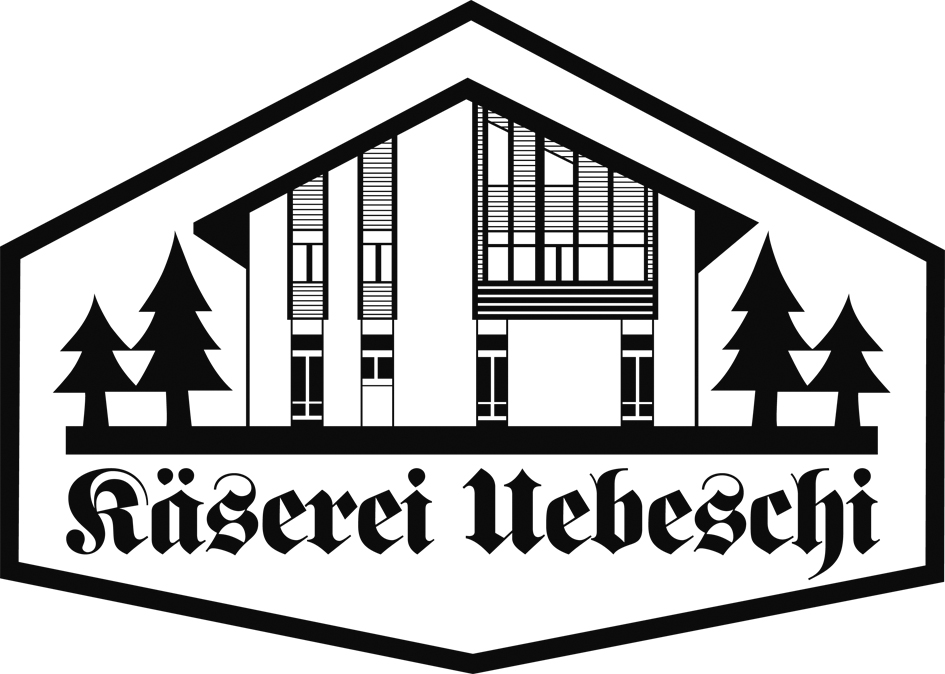 Bestellformular Käseverkauf Unihockey Berner OberlandExemplar für den VereinBestellung der Einheiten, Zusammenfassung deiner BestellungenNummer 6: Die Fonduemischung für 4 Personen zählt als 2 EinheitenDenk daran, dass du auf diesem Formular das Total von deinen Bestellungen aufführst. Die Mengen sollten den aufgeführten Einheiten auf dem Informationsblatt entsprechen. Du darfst auch gerne mehr Käse verkaufen.Ganz herzlichen Dank für deinen Einsatz für Unihockey Berner Oberland Name SpielerIn:Team:Liefertermin 1:20.- 24. November 2023Liefertermin 2: 05.- 09. Februar 2024Nr.ProduktMengeGewicht ca.Verkaufs-PreisBestell-menge für Lieferung 11.2023Bestell-menge für Lieferung 02.20241Raclette Nature1500 gFr. 12.502Raclette Gemischt (Rauch, Nature, Kräuter)1500 gFr. 14.003Uebeschisee Käse (Halbhartkäse mild)1500 gFr. 10.004Fonduemischungfixfertig für 2 Personen1600 gFr. 20.005Fonduemischung fixfertig für 3 Personen1900 gFr. 30.006Fonduemischungfixfertig für 4 Personen11‘200 gFr. 40.00